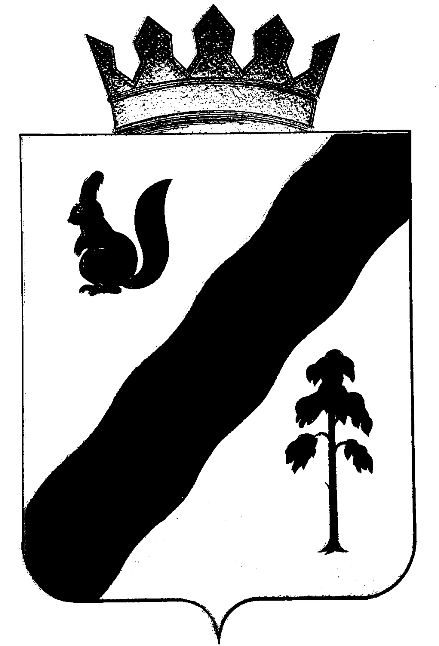 ПОСТАНОВЛЕНИЕАДМИНИСТРАЦИИ ГАЙНСКОГО МУНИЦИПАЛЬНОГО ОКРУГАПЕРМСКОГО КРАЯ14.07.2020                                                                                                 №  580О внесении изменений  в Постановление администрации Гайнского муниципального округа  от 19.03.2020 № 31 «Об утверждении Положения об организации деятельности комиссии по делам несовершеннолетних и защите их прав Гайнского муниципальногоокруга, ее состава»       В соответствии  с Федеральным законом от 24.06 1999 № 120-ФЗ «Об основах системы профилактики безнадзорности и правонарушений несовершеннолетних», законом Пермского края от 10.05.2017 № 91-ПК «О профилактике безнадзорности и правонарушений несовершеннолетних в Пермском крае», Законом Пермской области от 05.09.2005 № 2441-539 «О комиссиях по делам несовершеннолетних и защите их прав», администрация Гайнского муниципального округа ПОСТАНОВЛЯЕТ:1. Внести  в Постановление администрации Гайнского муниципального округа Пермского края от 19.03.2020  № 31 «Об утверждении Положения об организации деятельности комиссии по делам несовершеннолетних и защите их прав Гайнского муниципального  округа, ее состава»  следующие изменения:1.1. Часть 6   дополнить пунктом 15 следующего содержания:«15.Обеспечивает доступ к информации о деятельности комиссии путем участия в подготовке публикаций и выступлений в средствах массовой информации, в информационно-телекоммуникативной сети «Интернет» без использования в публикациях и выступлениях сведений, разглашение которых нарушает охраняемые законом права и интересы несовершеннолетних, их родителей или иных законных представителей».1.2. Пункт 5 части 8 изложить в следующей редакции:«5.Заседания комиссии проводятся в соответствии с планами работы (не реже двух раз в месяц), а также по мере необходимости. О дате, времени, месте и повестке заседания комиссии извещается прокурор».1.3. Пункт 10 части 8 изложить в следующей редакции:«10.Решения и постановления комиссии направляются членам комиссии, в органы и учреждения системы профилактики и иным заинтересованным лицам и организациям. Результаты голосования, оглашенные председателем комиссии, вносятся в протокол заседания комиссии».1.4. Пункт 2 части 16 изложить в следующей редакции:«2.Протокол о рассмотрении дела об административном правонарушении составляется в соответствии со статьей 29.8 Кодекса Российской Федерации об административных правонарушениях. К протоколу заседания комиссии прилагаются материалы докладов по вопросам, рассмотренным на заседании комиссии, справочно-аналитическая и иная информация (при наличии)».2.Настоящее Постановление вступает в силу с момента подписания и подлежит размещению на официальном сайте Гайнского муниципального округа.Глава муниципального округа – глава  администрацииГайнского муниципального округа                                            Е.Г. Шалгинских